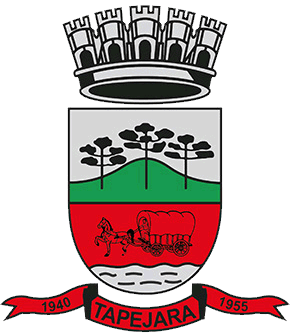 Pauta 003/2022Câmara Municipal de Vereadores de TapejaraSala de Sessões Zalmair João Roier (Alemão)Sessão Ordinária dia 21/02/2022.SAUDAÇÃO Invocando a proteção de Deus, declaro aberta a Sessão Ordinária da noite de hoje, dia 21 de fevereiro de 2022.- Solicito aos senhores que tomem assento.- Agradecemos as pessoas que se fazem presentes essa noite...- A cópia da Ata da Sessão Ordinária do dia 14/02/2022, está com os Senhores Vereadores e poderá ser retificada através de requerimento escrito encaminhado à Mesa Diretora. - Vereadores favoráveis permaneçam como estão, e contrários se manifestem...- Aprovado por...Informes e Agradecimentos:- Dia 17/02 os vereadores Edu, Kuki, Josué e Altamir participaram da Abertura do Ano Letivo das escolas e creches da Rede Publica Municipal;  - Dia 19/02 – estiveram presentes na Abertura do GITI os vereadores Edu, Adriana e Josemar Stefani;EXPEDIENTE DO DIANa Sessão ordinária de hoje deram entrada as seguintes matérias:- Ofício nº 057/2022 – Prefeitura- Ofício nº 058/2022 – Audiência Publica- Edital nº 19/2022 – Audiência Publica;- Requerimento nº 006/2022 – Regime de urgência;- Requerimento nº 007/2022 – - Pedido de Informação 001/2022;- Projeto de Lei do Executivo nº 003/2022;- Projeto de Lei do Executivo nº 004/2022;- Projeto de Resolução Legislativo nº 001/2022.-------------------------------------------------------------------------------------------------------------------------Solicito a Secretária que faça a leitura das matériasORDEM DO DIAREQUERIMENTOS:De acordo com o Art. 138 do Regimento Interno, os requerimentos escritos serão deliberados pelo plenário e votados na mesma sessão de apresentação, não cabendo o adiamento nem discussão.Portanto, coloco em votação:- Requerimento nº 006/2022.  O Presidente da Câmara de Vereadores Carlos Eduardo de Oliveira, juntamente com os vereadores abaixo subscritos, em conformidade com o que estabelece o artigo 122 e artigo nº 168 do Regimento Interno, REQUER a inclusão imediata na Ordem do dia da Sessão Ordinária do dia 21 de fevereiro, dos Projetos de Lei do Executivo de n° 003 e 004/2022.Coloco em votação o requerimento 006/2022. - Vereadores favoráveis permaneçam como estão contrários se manifestem.- Aprovado por...------------------------------------------------------------------------------------------------------------------------- Requerimento nº 007/2022.  Os Vereadores Altamir Galvão Waltrich da bancada do MDB e Déberton Fracaro da Bancada do PDT, no uso de suas legais e regimentais atribuições, vem por meio deste requerer a Mesa Diretora dessa Casa Legislativa, conforme Artigo 136 do Regimento Interno.  Que o nome do Senhor Diniz Fontana seja incluído para designar nome de rua ou logradouro público preferencialmente na Comunidade de Vila Campos ou no Bairro São Paulo. Segue em anexo o histórico do Senhor Diniz Fontana.Coloco em votação o requerimento 007/2022. - Vereadores favoráveis permaneçam como estão contrários se manifestem.- Aprovado por...---------------------------------------------------------------------------------------------------------------------------PROJETOS DE LEI:- Em discussão o Projeto de Lei do Executivo nº 001/2022. Altera, acrescenta e revoga dispositivos da Lei nº 1421 de 27 de janeiro de 1989, que dispõe sobre a organização administrativa básica dos serviços municipais; revoga as Leis nº 2607 de 16 de junho de 2003 e nº 2656 de 05 de dezembro de 2003 e dispositivos da Lei nº 1730 de 12 de janeiro de 1993; e dá outras providências. - A palavra está com senhores vereadores.- Como mais nenhum vereador deseja fazer uso da palavra coloco em votação o Projeto de Lei do Executivo nº 001/2022.-Vereadores favoráveis permaneçam como estão contrários se manifestem.-Aprovado por...-------------------------------------------------------------------------------------------------------------------------- Em discussão o Projeto de Lei do Executivo nº 003/2022. Concede reposição aos vencimentos através de Revisão Geral Anual e aumento real aos servidores do Munícipio e dá outras providências. - A palavra está com senhores vereadores.- Como mais nenhum vereador deseja fazer uso da palavra coloco em votação o Projeto de Lei do Executivo nº 003/2022.-Vereadores favoráveis permaneçam como estão contrários se manifestem.-Aprovado por...---------------------------------------------------------------------------------------------------------------------------- Em discussão o Projeto de Lei do Executivo nº 004/2022. Altera o art. 6º da Lei nº 4188, de 12 de dezembro de 2017, que institui o vale refeição aos servidores Municipais e dá outras providências. - A palavra está com senhores vereadores.- Como mais nenhum vereador deseja fazer uso da palavra coloco em votação o Projeto de Lei do Executivo nº 004/2022.-Vereadores favoráveis permaneçam como estão contrários se manifestem.-Aprovado por...-------------------------------------------------------------------------------------------------------------------------Eram essas as matérias a serem discutidas na Sessão Ordinária de hoje.------------------------------------------------------------------------------------------------------------------------Explicações Pessoais:Passamos agora ao espaço destinado às Explicações Pessoais, onde cada vereador terá o tempo regimental de cinco minutos para expor assuntos de seu interesse. Pela ordem, o primeiro a fazer uso da palavra é o Vereador: Josemar Stefani, Rafael Menegaz, Edson Luiz Dalla Costa, Maeli Brunetto Cerezolli, Adriana Bueno Artuzi, Altamir Galvão Waltrich, Josué Girardi, Celso Piffer, Priscila Comiran, José Marcos Sutil e Carlos Eduardo de Oliveira.-------------------------------------------------------------------------------------------------------------------------PERMANECEM EM PAUTAProjeto de Lei do Legislativo nº 001/2022;Indicação nº 001/2022; Projeto de Resolução Legislativo nº 001/2022.ENCERRAMENTOEncerro a presente Sessão e convoco os Senhores Vereadores para próxima Sessão Ordinária do ano que se realizará no dia 24/02/2022, às 18:30 horas. Tenham todos uma boa noite e uma ótima semana.